Załącznik nr 1         	Znak sprawy ZP/252/2020Centrum Usług Wspólnych w KatowicachNazwa i adres WYKONAWCY…………………………………………………………………………………………………………………………………………………………………Ulica; ……………………………………………, miejscowość: ……………………………………………. nr domu: ………………………Kod pocztowy: ………………………… powiat…………..województwo: ………………………………………………………………...Wykonawca jest czynnym podatnikiem podatku VAT:      tak /    nie*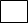 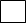 NIP/PESEL: …………………………………………..numer telefonu: …………………………… ,  Numer faksu: ……………………………  e-mail: ………………………………………..Wykonawca jest mikro/małym/średnim przedsiębiorcą:           tak /          nie*Numer bankowego rachunku rozliczeniowego, w ramach którego istnieje możliwość dokonania 
zapłaty mechanizmem podzielonej płatności: …………..………………………………………………………………………………….Osoba wyznaczona do kontaktów z Zamawiającym w ramach postępowania: …………………………………………………………………………., tel. ………………………………….., e-mail: ……………………………..Osoba (osoby) uprawniona do podpisania umowy:…………………………………………………………………………,tel. ………………………………….., e-mail: ……………………………….OFERTA – dla  części/trasy nr …….Odpowiadając na ogłoszenie o przetargu nieograniczonym na transport uczniów do przedszkoli, szkół                   i ośrodków szkolno - wychowawczych wraz z opieką, polegających na dowożeniu dzieci do: ………………………………………………………………………………………………………………………………………….…………..(podać nazwę jednostki)oferuję wykonanie przedmiotu zamówienia zgodnie z wymaganiami zawartymi w Specyfikacji Istotnych Warunków Zamówienia.Deklaruję wykonanie całości usług transportowych za cenę ryczałtową brutto w wysokości:
Cena ryczałtowa za 1 dzień świadczenia usług dowożenia uczniów (w obie strony)  …..………….… zł (brutto)x łączna ilość dni ………..… =  ………..………………….. zł (brutto).(słownie złotych: ……..………………………..……………………………………………………………….…………………………………
…………………………………………………………………………………………………………………………………………………………….. )(na powyższą kwotę składa się cena netto + należny podatek VAT w wysokości ……….% )Niniejszym oświadczam, że:Dysponuję pojazdem:rok produkcji: …………………. marka ………..……………………………………zobowiązuje się wykonać zamówienie w terminie: od 01.09.2020 r. do 30.06.2021 r.przygotowując ofertę uwzględniłem wszystkie okoliczności towarzyszące wykonaniu zamówienia,                      a w szczególności te, które mają wpływ na cenę;zapoznałem się z warunkami zamówienia i przyjmuje je bez zastrzeżeń;akceptujemy warunki płatności;zapoznałem się z postanowieniami załączonego do SIWZ wzoru umowy i przyjmuję go bez zastrzeżeń;przedmiot oferty jest zgodny z przedmiotem zamówienia;jestem związany niniejszą ofertą przez okres 60 dni, licząc od dnia składania ofert podanego                       w SIWZ,w przypadku udzielenia zamówienia zobowiązuję się do zawarcia umowy w miejscu i w terminie wskazanym przez Zamawiającego,zapoznałem się z klauzulą informacyjną o przetwarzaniu danych osobowych zawartą w pkt. 23 SIWZ;wypełniłem obowiązki informacyjne przewidziane w art. 13 lub art. 14 RODO) wobec osób fizycznych, od których dane osobowe bezpośrednio lub pośrednio pozyskałem w celu ubiegania się o udzielenie zamówienia publicznego w niniejszym postępowaniu;*dokumenty , o których mowa o których mowa w art. 25 ust. 1 pkt 1 i 3 ustawy Pzp: …………………………………………………………………………………………….……………. (wpisać nazwę dokumentu) są dostępne w formie elektronicznej w ogólnodostępnej i bezpłatnej bazie danych pod adresem strony internetowej: ……………….………………. (należy wpisać adres strony internetowej) lub są 
w posiadaniu Zamawiającego, gdyż zostały złożone w postępowaniu nr ……….………. (należy wpisać znak sprawy) i są nadal aktualne.Oświadczamy, że oferta nie zawiera/zawiera* informacji stanowiących tajemnicę przedsiębiorstwa w rozumieniu przepisów o zwalczaniu nieuczciwej konkurencji. Informacje takie zawarte są w następujących dokumentach:…………………………………………………………………………………………………………………………………………………………………………………………………………………………………………………………………………………………………………………………………………………………………………Zgodnie z art. 36a ustawy Pzp nie zamierzamy* / zamierzamy* powierzyć wykonanie części zamówienia podwykonawcom.Zgodnie z art. 36b. 1. Pzp - Zamawiający żąda wskazania przez wykonawcę zakresu zamówienia, których wykonanie zamierza powierzyć podwykonawcom, i podania przez wykonawcę firm podwykonawców:	*) - niepotrzebne, niewłaściwe skreślić………………………………………… dnia ………………                                            	         ………………………………………………………………………     ( Miejscowość)                                 	                	              			   (Podpis wykonawcy/osoby uprawnionej do
 								     występowania w imieniu wykonawcy)Uwaga! Druk oferty, należy złożyć na osobno każdą trasę, na którą wykonawca składa ofertę.Osoba składająca oświadczenie świadoma jest odpowiedzialności karnej wynikającej z art. 297 Kodeksu Karnego, za składanie nieprawdziwych zeznań.Załącznik nr 3WYKONAWCA: (nazwa i adres Wykonawcy/ów)....................................................................................................................................................................................................................................................................................................................................................................Lista podmiotów należących do tej samej grupy kapitałowej w rozumieniu ustawy z dnia 
16 lutego 2007 r. o ochronie konkurencji i konsumentów / Oświadczenie, że Wykonawca 
nie należy do grupy kapitałowej*Składając ofertę w postępowaniu o udzielenie  zamówienia publicznego dla zadania pn Transport uczniów do przedszkoli, szkół  i ośrodków szkolno - wychowawczych wraz z opieką, zgodnie z art. 24 ust. 5 pkt 11 ustawy Pzp:1. Składamy listę podmiotów, razem z którymi należymy do tej samej grupy kapitałowej 
w rozumieniu ustawy z dnia 16 lutego 2007 r. o ochronie konkurencji i konsumentów 
(Dz.U. 2019 poz. 369).....................................				                                        ………………………………… 	       Miejscowość i data   						Podpis Wykonawcy/osoby uprawnionej								do występowania w imieniu wykonawcy	                                                   
2. Oświadczamy, że nie należymy do grupy kapitałowej, o której mowa w art. 24 ust. 1 pkt 23  Ustawy.....................................				                                …………….……………………	                         
                         Miejscowość i data   					Podpis Wykonawcy/osoby uprawnionej								do występowania w imieniu wykonawcy			                                                                
* Niepotrzebne skreślić -  wypełnić pkt 1 albo pkt 2Osoba składająca oświadczenie świadoma jest odpowiedzialności karnej wynikającej z art. 297 Kodeksu Karnego, za składanie nieprawdziwych zeznań.* Niniejsze oświadczenie składa każdy z Wykonawców w terminie 3 dni od zamieszczenia przez Zamawiającego na stronie internetowej informacji o której mowa w art. 86 ust. 5  ustawy Pzp. Wraz ze złożeniem oświadczenia, wykonawca może przedstawić dowody, że powiązania z innym wykonawcą nie prowadzą do zakłócenia konkurencji w postępowaniu o udzielenie zamówienia.Załącznik nr 5Zobowiązanie podmiotu do oddania do dyspozycji Wykonawcy
niezbędnych zasobów na okres korzystania z nich przy wykonaniu zamówieniazgodnie z art. 22a ust. 1 PzpJa(My) niżej podpisany(ni) ......................................................................................................................................działając w imieniu i na rzecz ………………………………………………………………………………………………………………………………(pełna nazwa podmiotu oddającego do dyspozycji swoje zasoby)oświadczam, że w przetargu nieograniczonym na ………………………………………..…………………………………………………….. 
…………………………………………………………………………………….……………………………………………………………, zobowiązuję się udostępnić swoje zasoby Wykonawcy: …………………………………………………………………….…………………………………..…………………………………………………………………………………………………………..……………………………………………………………………(pełna nazwa Wykonawcy i adres siedziby wykonawcy)W celu oceny, czy ww. Wykonawca będzie dysponował moimi zasobami w stopniu niezbędnym dla należytego wykonania zamówienia oraz oceny, czy stosunek nas łączący gwarantuje rzeczywisty dostęp do moich zasobów, podaję:zakres moich zasobów dostępnych Wykonawcy: ……………………………………………………………………………. 
……………………………………………………………………………………………………………………………………………………………………..sposób wykorzystania moich zasobów przez Wykonawcę przy wykonywaniu zamówienia: 
……………………………………………………………………………………………………….…………………………………………………………… 
…........................................................................................................................................................................charakteru stosunku, jaki będzie mnie łączył z Wykonawcą:
…………………………………………………………………………………..………………………………………………………………………………… 
….........................................................................................................................................................................zakres i okres mojego udziału przy wykonywaniu zamówienia:
……………………………………………………………………………………………………………………………………………………………………… 
…...........................................................................................................................................................................……………………………., dnia ……………… 				….................................................................(podpis(y) osoby uprawnionej do reprezentacji podmiotu oddającego do dyspozycji swoje zasoby)Załącznik nr 6Załącznik nr 7WYKAZ URZĄDZEŃ TECHNICZNYCH DOSTĘPNYCH WYKONAWCYW CELU WYKONANIA ZAMÓWIENIAdla trasy nr ……………..................................................				                                         ………………………..………………………………… 	          Miejscowość i data   						Podpis Wykonawcy/osoby uprawnionej								do występowania w imieniu wykonawcy*)dotyczy  trasy obejmującej przewóz dzieci na wózkach inwalidzkichOsoba składająca oświadczenie świadoma jest odpowiedzialności karnej wynikającej z art. 297 Kodeksu Karnego, za składanie nieprawdziwych zeznańL.p.Zakres zamówienia, którego wykonanie zostanie powierzone podwykonawcomNazwy (firm) podwykonawców123Lp.Nazwa podmiotuAdres podmiotu1.2....WYKAZ USŁUGDla części nr ………..Do niniejszego wykazu, dołączam ....... szt. dowodów potwierdzających, że wskazane i opisane wyżej usługi zostały wykonane/są wykonywane należycie..........................................., dnia .....................			                 ......................................................................Podpis wraz z pieczęcią osoby uprawnionejdo reprezentowania WykonawcyOsoba składająca oświadczenie świadoma jest odpowiedzialności karnej wynikającej z art. 297 Kodeksu Karnego, za składanie nieprawdziwych zeznańWYKAZ USŁUGDla części nr ………..Do niniejszego wykazu, dołączam ....... szt. dowodów potwierdzających, że wskazane i opisane wyżej usługi zostały wykonane/są wykonywane należycie..........................................., dnia .....................			                 ......................................................................Podpis wraz z pieczęcią osoby uprawnionejdo reprezentowania WykonawcyOsoba składająca oświadczenie świadoma jest odpowiedzialności karnej wynikającej z art. 297 Kodeksu Karnego, za składanie nieprawdziwych zeznańWYKAZ USŁUGDla części nr ………..Do niniejszego wykazu, dołączam ....... szt. dowodów potwierdzających, że wskazane i opisane wyżej usługi zostały wykonane/są wykonywane należycie..........................................., dnia .....................			                 ......................................................................Podpis wraz z pieczęcią osoby uprawnionejdo reprezentowania WykonawcyOsoba składająca oświadczenie świadoma jest odpowiedzialności karnej wynikającej z art. 297 Kodeksu Karnego, za składanie nieprawdziwych zeznańWYKAZ USŁUGDla części nr ………..Do niniejszego wykazu, dołączam ....... szt. dowodów potwierdzających, że wskazane i opisane wyżej usługi zostały wykonane/są wykonywane należycie..........................................., dnia .....................			                 ......................................................................Podpis wraz z pieczęcią osoby uprawnionejdo reprezentowania WykonawcyOsoba składająca oświadczenie świadoma jest odpowiedzialności karnej wynikającej z art. 297 Kodeksu Karnego, za składanie nieprawdziwych zeznańWYKAZ USŁUGDla części nr ………..Do niniejszego wykazu, dołączam ....... szt. dowodów potwierdzających, że wskazane i opisane wyżej usługi zostały wykonane/są wykonywane należycie..........................................., dnia .....................			                 ......................................................................Podpis wraz z pieczęcią osoby uprawnionejdo reprezentowania WykonawcyOsoba składająca oświadczenie świadoma jest odpowiedzialności karnej wynikającej z art. 297 Kodeksu Karnego, za składanie nieprawdziwych zeznańOpis pojazdu1Typ2Marka3Rok produkcji4Nr rejestracyjny5Polisa OC i NW 
(numer, ważna od-do)6Badania techniczne(od-do)7Ilość miejsc8Podstawa dysponowania9Wyposażenie pojazdu*)